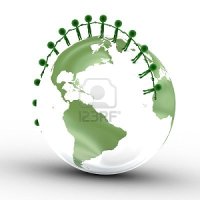 МБОУ «Гальбштадтская СОШ»Проект «Экологический марафон 2010-2014»Автор проекта: Марина Михайловна Наливайко, учитель начальных классов.АннотацияВсё хорошее в людях – из детства! Как истоки добра пробудить? Прикоснуться к природе всем сердцем: Удивиться, узнать, полюбить! Мы хотим, чтоб земля расцветала, И росли, как цветы, малыши, Чтоб для них экология стала Не наукой, а частью души!На пороге XXI века все мы, кто ответственен за наших детей, думаем о том, что ещё нужно сделать для того, чтобы школа пробуждала в юных душах интерес к миру красоты, добра творчества. Учёные выступают с различными прогнозами на грядущее столетие. Один из самых приоритетных –провозглашение XXI века Веком ребёнка.Все мы – и дети, и взрослые – дети одного большого царства природы.Как сохранить природу? Как жить с нею в согласии? А может лучше научиться понимать её и бережно относиться к ней с самого раннего детства. В настоящее время слово «экология» чаще стоит в сочетании со словами «природа», и «окружающая среда». Но сама жизненная практика подсказывает, что экология природы несовместима без экологии души. Человек – творец, хранитель, но он же и разрушитель.  Открыть секрет гармонии с природой у взрослых получается не всегда, а вот детям это удаётся даже очень легко. Ведь волшебство рассветов и закатов, дождя и радуги, сказочный мир растений и животных ещё на успели стать для них чем-то обычным. Но если не помочь ребёнку открыть  в себе способность выражать свой  восторг перед красотой цветов, деревьев, грозовых туч, то со временем  художник в нём может угаснуть, а природа перестанет быть источником – питающим душу.Экологическому воспитанию школы в классно- урочной системе уделяется сегодня значительное внимание, но у него есть существенные недостатки:оторванность от жизни;неумение применять на практике природоведческие знания.На мой взгляд, нужно чаще и как можно раньше говорить об экологии человеческой души, помогать сформировать у детей миропредставление, включающее их в окружающий мир не как хозяев, а как участников естественного процесса его развития:«Два мира есть у человека:Один, который нас творил, Другой, который мы от векаТворим по мере наших сил».  /Н. Заболоцкий ./  Только тогда, когда человек почувствует себя ребёнком на руках Матери – Природы, а не царём её, только тогда, когда человек будет жить осознанно, только тогда, когда не пойдёт против своей совести – будет  Любовь на Земле ко всему живому, и только тогда, когда культура экологии, человеческой души будет на высоте. Но к этому нужно идти.Начальная ступень общеобразовательной школы является одним из первых звеньев становления человека-гражданина, хозяина своей земли. Младший школьник, общаясь с природой и изучая её, постепенно постигает мир, в котором живёт. Сегодня уже никого не приходится убеждать в важности и необходимости метода проектов, так как он имеет ряд преимуществ перед другими методами. В качестве основных неоспоримых достоинств проектного метода по сравнению с традиционными, носящими репродуктивный характер, названы: высокая степень самостоятельности, инициативности учащихся и их познавательной мотивированности, развитие социальных навыков школьников в процессе групповых взаимодействий; приобретение детьми опыта исследовательско-творческой деятельности; межпредметная интеграция знаний, умений и навыков.Работа по методу проектов - это относительно высокий уровень сложности педагогической деятельности. Если большинство общеизвестных методов обучения требуют наличия лишь традиционных компонентов учебного процесса - учителя, ученика (или группы учеников) и учебного материала,который необходимо усвоить, то требования к учебному проекту - совершенно особые:Необходимо    наличие    социально    значимой    задачи    (проблемы)    - исследовательской, информационной, практической. Выполнение проекта начинается с планирования действий по разрешению проблемы, иными словами - с проектирования самого проекта, в частности - с определения вида продукта и формы презентации. Наиболее важной частью плана является пооперационная разработка проекта, в которой указан перечень конкретных действий с указанием выходов, сроков и ответственных. Каждый проект обязательно требует исследовательской работы учащихся. Таким образом, отличительная черта проектной деятельности - поиск информации, которая затем будет обработана, осмыслена и представлена участникам проектной группы. Результатом работы над проектом, иначе говоря, выходом проекта, является продукт. Подготовленный продукт должен быть представлен заказчику и (или) представителям общественности, и представлен достаточно убедительно, как наиболее приемлемое средство решения проблемы. Проблема - Проектирование - Поиск информаци – Портфолио - Продукт –Презентация – вот основные этапы проектной деятельности.Основная частьВ 2010 году наша школа вошла в число пилотных школ Алтайского края по реализации ФГОС второго поколения. Была разработана программа внеурочной деятельности. В качестве проектной деятельности во внеурочное время  мною  был разработан проект на 4 года «Экологический марафон 2010-2014». Проблема: Экологическое образование и воспитание учащихся.Цель проекта: выяснить представления детей о взаимоотношении человека с природой, заинтересовать проблемой; создание интеллектуально - эмоциональной среды для понимания взаимосвязи человека и природы через сказки, притчи; формировать представления о том, что человек и природа не могут существовать друг без друга, развитие уважения к людям через рассмотрение их отношения к природе.  Задачи проекта:  Обучающие: формировать у детей представление о природе; формировать обобщенные способы умственной деятельности и средства построения собственной познавательной деятельности.  Развивающие: развивать умственные операции сравнения и обобщения; развивать познавательный интерес ко всему живому, желание получать новые знания из книг; любознательность, наблюдательность фантазию; приобретать детьми опыт исследовательской деятельности, формировать умения реализовывать интересы; развивать способность к прогнозированию будущих изменений; развивать мотивацию на здоровый образ жизни; прививать навыки самостоятельной работы.  Воспитательные: воспитывать эмоциональное отношение к природе, общение с ними на равных; воспитывать любовь к природе, желание оберегать ее, охранять. Универсальные учебные действия: Регулятивные Определять цель выполнения работы под руководством учителя; Осуществлять контроль процесса и результатов деятельности; Формировать целеустремленность и настойчивость в достижении цели, готовность к преодолению трудностей.  Коммуникативные Уметь согласованно работать в группе; Взаимодействие и сотрудничество; Уметь подчиняться правилам; Разрешать конфликты; Слушать и понимать речь других.  Познавательные Слушать и понимать речь других; Отвечать на вопросы, товарищей по классу, ставить вопросы; Уметь классифицировать, наблюдать.  Личностные Делать выбор, какой поступок совершить (опираясь на правила поведения Работа с родителями вовлечение в учебно-воспитательный процесс родителей. Вид проекта: информационно-познавательный, творческий, экологический. Участники проекта:1 этап 2010-2011 – 1 класс2 этап 2011-2012 – 2 класс3 этап 2012-2013 – 3 класс4 этап 2013-2014 – 4 классСроки выполнения проекта: долгосрочный (2010-2014 учебные годы) Перечень форм и методов реализации проекта: Классные часы ("Береги природу!", "Что такое Красная книга?", "Защитники природы" и другие), презентации, участие в творческих конкурсах разных уровней.Творческая деятельность: Природоохранные акции, выставка поделок, рисунков, экскурсии в природу,создание театра мод из бросового материала , сочинение сказок, рассказов, эссе о природе, создание кукольного экологического театра, проведение экологического праздника. Ожидаемые результаты:  Для учащихся Расширение представлений о природе; о неразрывной связи человека и природы; Принятие первоначальных навыков экологически грамотного и безопасного поведения в природе; Ответственное отношение детей к окружающей среде; Вовлечение в творческую деятельность каждого ребенка; Развитие познавательного интереса к природе, коммуникативных навыков, навыков взаимодействия и сотрудничества.  Для родителей Повышение уровня экологического сознания; Активное участие в жизнедеятельности класса.  Для педагога Повышение теоретического уровня и профессионализма педагога; Внедрение инновационных технологий, современных форм и новых методов работы по эколого-познавательной деятельности; Личностный и профессиональный рост; Самореализация Реализация проекта:2010-2011 – 1 классТворческий проект «Волшебные камни»Участники: совместная деятельность учащихся класса и родителей.Продукт: выставка работ.Творческий проект «Осенний листочек – живи!»Участники: совместная деятельность учащихся класса и родителей.Продукт:выставка работ.Творческий проект «Чудесные семена»Участники: совместная деятельность учащихся класса и родителей.Продукт:выставка работ.Исследовательско – творческий проект «Сохраним жизнь ёлочке»Авторы: Галкин Данил, Лымарев Александр, Шлее Эрика Продукт:акция листовок в селе «Не губите ёлочку!», сборник стихов и сказок собственного сочинения «Новогодняя красавица», выставка поделок «Новогодняя мастерская»– 2 классСоздание экологического театра моды «Экологический дизайн»Участники: совместная деятельность учащихся класса и родителей.Продукт:презентация – дефиле на ежегодном школьном творческом конкурсе «Поём и танцуем с учителями» .Исследовательская работа «Порхающее чудо планеты Земля»Автор: Сушко Дмитрий.Продукт:Исследовательская работа  после посещения выставки тропических бабочек в г.Барнауле.Исследовательско – творческий проект «Есть ли выход из мусорного тупика?»Авторы: Лымарев Александр, Шеремет Александра, Ерёменко Катерина. Продукт:экологические призывы к односельчанам «Чисто не там, где сорят, а там, где убирают!», экологический дизайн.– 3 классСоздание экологического кукольного театра.Участники: совместная деятельность учащихся класса и родителей.Продукт:выступления с экологическими сказками – постановками перед ребятами детского сада и учащимися начальной школы..Литературные работы  на тему «Мой край».Участники: Сушко Дмитрий, Ерёменко Катерина.Продукт:эссе и рассказ о родном крае.Исследовательско – творческий проект «Экологический теремок»Авторы: Лымарев Александр,  Галкин Данил, Шлее Эрика. Продукт: сборник экологических сказок собственного сочинения «Теремок», коллективно – творческая работа в гофротехнике «Теремок».– 4 классЭкологический праздник «Сохраним жизнь на Земле», посвящённый Году окружающей среды.Участники: совместная деятельность учащихся 1-4 классов и родителей.Продукт:выступления – стихи, песни, театральные постановки, кукольный театр на экологическую тему перед ребятами детского сада и учащимися начальной и средней школы.Исследовательско – творческий проект «Экология и притчи»Автор: Яшина Елена. Продукт: Создание экологического дневника с использованием притчдля учащихся начальных классов  «Мои экологические поступки». Вывод по работе:Участвуя в проектной работе, ребенок видит конечный её результат – и чувствует важность своего вклада. Творческие занятия (поделки, костюмы из бросового материала, сочинение сказок и другие) увлекают детей, влияют на формирование самостоятельности, уверенности в себе, самооценки, позволяют детям испытать свои возможности и проявить способности.Кукольный театр развивает такие элементы экологической культуры как: экологические чувства (сочувствие, сопереживание, чувство гражданственности); экологическое сознание; отношение к природе как к ценности. Театр помогает детям развивать коммуникативные возможности, а также навыки групповой творческой работы. На заключительном этапе проекта был организован и проведен экологический праздник «Сохраним жизнь на Земле». Основная идея - сохранение и бережное отношение к природным богатствам окружающей среды: бережное отношение к деревьям, птицам, зверям в лесу, водным ресурсам.Проблема экологического образования и воспитания существовала и будет существовать на протяжении развития общества. Именно в младшем школьном возрасте ребенок получает основу систематических знаний, здесь формируются и развиваются особенности его характера, воли, нравственного облика. Если в воспитании детей упущено что-то существенное, то эти пробелы появятся позже и не останутся незамеченными. Хочется верить, что мои уроки добра и любви к родной природе не будут забыты детьми. Результаты моей работы скажутся не сразу. Однако, я уверена, что мои ученики внесут свою лепту в улучшение условий среды обитания.Перспективный план экологической работы:Моя цель: получение необходимых знаний, стремление к передаче инновационных идей и их практическое применение: «Ученьем просветляется ум!». В связи с этим, я ставлю перед собой задачи: сохранить у подрастающего поколения коренные представления о духовных ценностях народа, семейных ценностях, патриотизме, истории страны, защите её природных богатств;усилить распространение идей здорового образа жизни, природоохранной и краеведческой деятельности;конструктивно взаимодействовать с общественностью села, коллегами на разных территориальных уровнях, родителями, учениками с целью качественной реализации новой образовательной программы, с помощью форм и средств:живой лекционной работы, разработки рекомендаций родителям и педагогам; издательской научно-просветительской деятельности;повышения квалификации;экскурсионных и туристических мероприятий с целью знакомства младших школьников с историческими и культурными памятниками, природными заповедниками, экологическими парками Алтайского края;активного использования современных высокотехнологичных средств массовой информации и коммуникаций;эффективного участия в конкурсах и фестивалях экологического и краеведческого направления;активного участия совместно с детьми и их родителями в создании школьного музея.ЛИТЕРАТУРА:Давайте, охранять природу вместе с детьми. Книжка – подсказка: Учебно – методическое пособие/ Под ред. Виноградовой А.М. – Саратов: Изд-во «Научная книга», 2005. Давыдов В.В. Теория развивающего обучения./ В.В.Давыдов. М.,1996г. Молодова Л.П. Игровые экологические занятия с детьми: Учебно-методическое пособие.Плешаков А.А. Экология для младших школьников ( факультативный курс для начальных классов ). М.:Просвещение,1995г.Симонова Л.П. Как учить экологии в начальной школе. Пособие для учителя. М.Тобол1999г.Цветкова И.В. Экология для начальной школы. Игры и проекты: Популярное пособие для родителей и педагогов. Ярославль: Академия развития,1997г.